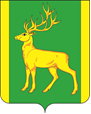 РОССИЙСКАЯ  ФЕДЕРАЦИЯИРКУТСКАЯ  ОБЛАСТЬАДМИНИСТРАЦИЯ МУНИЦИПАЛЬНОГО ОБРАЗОВАНИЯКУЙТУНСКИЙ  РАЙОНР А С П О Р Я Ж Е Н И Е «30»  ноября 2023 г.                                     р.п. Куйтун                                  № 209-р    О внесении изменений в положение «О системе управления охраной труда в администрации муниципального образования Куйтунский район»,  утвержденного  распоряжением администрации муниципального образования Куйтунский район  № 28-р от 28 февраля  2022 года    В связи с исключением и (или) минимизации профессиональных рисков в области охраны труда  и управлениями указанными рисками  (выявление опасностей, оценки уровней и снижения уровней профессиональных рисков) в администрации муниципального образования Куйтунский район, в соответствии с частью третьей статьи 217 Трудового кодекса Российской Федерации  и подпунктом 5.2.16 (6) пункта 5 Положения о Министерстве труда и социальной защиты Российской Федерации, утвержденного постановлением Правительства Российской Федерации от 19 июня 2012 г. № 610 , приказом Министерства труда и социальной защиты Российской Федерации от 29октября 2021 года № 776н «Об утверждении Примерного положения о системе управления охраной труда» , руководствуясь статьями 37, 46 Устава муниципального образования Куйтунский район1. Внести в Положение «О системе управления охраной труда в администрации муниципального образования Куйтунский район»,  утвержденного  распоряжением администрации муниципального образования Куйтунский район  № 28-р от 28 февраля  2022  (далее-распоряжение) следующее изменение:              1.1.Приложение    2   к Положению   «Перечень    опасностей     в    администрации  муниципального образования Куйтунский район» изложить в новой редакции, согласно приложению 1 к настоящему распоряжению.2.Отделу организационной и кадровой работы администрации муниципального образования Куйтунский район:            - разместить настоящее постановление в сетевом издании «Официальный сайт муниципального образования Куйтунский район» в информационно-телекоммуникационной сети «Интернет»  куйтунскийрайон.рф ;             - внести информационную справку на сайте о внесении изменений; - внести информационную справку в оригинал распоряжения № 28-р от 28 февраля 2022 года «Об утверждении Положения   о системе управления охраной   труда в   администрации муниципального   образования Куйтунский район» о внесении изменений.3.Контроль за исполнением настоящего распоряжения возложить на начальника отдела развития потребительского рынка,малого бизнеса,сферы труда администрации муниципального образования Куйтунский район Пытко Е.М.4. Настоящее распоряжении вступает в силу с дня его подписания. Мэр муниципального образования Куйтунский район 		                                                                    А.А. Непомнящий Приложение 2к Положению о системеуправления охраной трудав администрации муниципального образования Куйтунский район  Перечень опасностей в администрации муниципального образования Куйтунский район№Опасности1Механические опасности:1.1Опасность пореза частей тела, в том числе кромкой листа бумаги, канцелярским ножом, ножницами, острыми кромками металлической стружки (при механической обработке металлических заготовок и деталей);1.2Опасность травмирования, в том числе в результате выброса подвижной обрабатываемой детали, падающими или выбрасываемыми предметами, движущимися частями оборудования, осколками при обрушении горной породы, снегом и (или) льдом, упавшими с крыш зданий и сооружений;опасность от воздействия режущих инструментов (дисковые ножи, дисковые пилы);2Электрические опасности:2.1Опасность поражения током вследствие  контакта с токоведущими частями, которые находятся под напряжением из-за неисправного состояния (косвенный контакт);2.2опасность поражения током вследствие прямого контакта с токоведущими частями из-за касания незащищенными частями тела деталей, находящихся под напряжением;3.Опасности, связанные с воздействием химического фактора:3.1Опасность воздействия на кожные покровы смазочных масел;3.2Опасность воздействия на кожные покровы чистящих и обезжиривающих веществ;4Опасности, связанные с воздействием тяжести и напряженности трудового процесса:4.1Опасность  перенапряжения  зрительного анализатора;4.2Опасность психических нагрузок, стрессов;4.3Опасность, связанная с рабочей позой;5Опасность,связанные с воздействием животных5.1Опасность укуса;6Опасности,связанные с воздействием растений6.1Опасность пореза растениями;7Опасности пожара:7.1Опасность от вдыхания дыма, паров вредных газов и пыли при пожаре;8Опасности транспорта: 8.1Опасность наезда на человека;8.2Опасность падения с транспортного средства;8.3Опасность травмирования в результате дорожно-транспортного происшествия;8.4Опасность опрокидывания транспортного средства при проведении работ;9опасности, связанные с воздействием шума9.1опасность повреждения мембранной перепонки уха, связанная с воздействием шума высокой интенсивности;10опасности, связанные с воздействием вибрации:10.1опасность от воздействия локальной вибрации при использовании ручных механизмов;10.2опасность, связанная с воздействием общей вибрации;